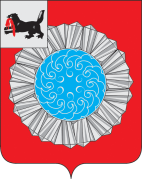 МУНИЦИПАЛЬНОЕ КАЗЕННОЕ УЧРЕЖДЕНИЕ«КОМИТЕТ ФИНАНСОВ  СЛЮДЯНСКОГО МУНИЦИПАЛЬНОГО РАЙОНА»РАСПОРЯЖЕНИЕг. СлюдянкаОт «    29     »        сентября     2022 года                                                                          № 51   О внесении изменений в распоряжениеот 17.11.2021 года № 56 «Об утверждении Порядка применениябюджетной классификации РоссийскойФедерации в части, относящейся к бюджету Слюдянского муниципального района»Содержание:  по основной деятельности            Руководствуясь абзацем 7 статьи 9, абзацем 4 пункта 4 статьи 21, пункта 7 статьи 23 Бюджетного кодекса РФ, Указаниями о порядке формирования и применения кодов бюджетной классификации Российской Федерации, их структуре и принципах назначения, утвержденными приказом Министерства финансов Российской Федерации от 06.06.2019 года N 85н,1.  Внести в распоряжение муниципального казенного учреждения «Комитет финансов Слюдянского муниципального района» от 17.11.2021 года № 56 «Об утверждении Порядка применения бюджетной классификации Российской Федерации в части, относящейся к бюджету Слюдянского муниципального района» следующие изменения: приложение №2 к порядку применения бюджетной классификации Российской Федерации в части, относящейся к бюджету Слюдянского муниципального района «Перечень кодов целевых статей расходов бюджета Слюдянского муниципального района  и правила отнесения расходов бюджета на соответствующие целевые статьи расходов» дополнить строками следующего содержания:2.   Настоящее распоряжение вступает в силу с момента подписания. 3.  Отделу бюджетного планирования (Кириной С.А.) довести настоящее распоряжение до  главных распорядителей средств бюджета Слюдянского муниципального района.Настоящее распоряжение подлежит размещению на официальном сайте администрации Слюдянского муниципального района www.sludyanka.ru.Контроль за исполнением настоящего распоряжения оставляю за собой.8741500000Основное мероприятие: "Строительство надземного пешеходного моста через р.Снежная в п.Новоснежная в Слюдянском районе Иркутской области"По данному направлению расходов отражаются расходы бюджета Слюдянского муниципального района на строительство надземного пешеходного моста через р.Снежная в п.Новоснежная в Слюдянском районе Иркутской области87415S2730Строительство пешеходных переходов (мостов, виадуков) на территориях муниципальных образований Иркутской области, в том числе разработку проектной документацииПо данному направлению расходов отражаются расходы бюджета Слюдянского муниципального района на строительство пешеходных переходов (мостов, виадуков) на территориях муниципальных образований Иркутской области, в том числе разработку проектной документацииПредседатель  Комитета финансов Слюдянского муниципального района                                                                                С.Б.Адамова